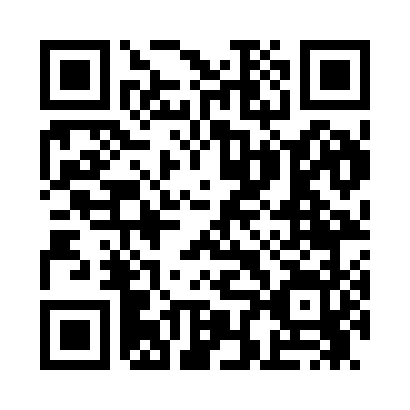 Prayer times for Waterford South, Georgia, USAMon 1 Jul 2024 - Wed 31 Jul 2024High Latitude Method: Angle Based RulePrayer Calculation Method: Islamic Society of North AmericaAsar Calculation Method: ShafiPrayer times provided by https://www.salahtimes.comDateDayFajrSunriseDhuhrAsrMaghribIsha1Mon5:096:311:385:208:4610:072Tue5:106:311:385:208:4610:073Wed5:106:321:395:208:4610:074Thu5:116:321:395:218:4510:065Fri5:126:331:395:218:4510:066Sat5:126:331:395:218:4510:067Sun5:136:341:395:218:4510:068Mon5:136:341:395:218:4510:059Tue5:146:351:405:218:4410:0510Wed5:156:351:405:228:4410:0411Thu5:166:361:405:228:4410:0412Fri5:166:361:405:228:4310:0313Sat5:176:371:405:228:4310:0314Sun5:186:371:405:228:4310:0215Mon5:196:381:405:228:4210:0216Tue5:196:391:405:228:4210:0117Wed5:206:391:405:228:4110:0018Thu5:216:401:415:228:4110:0019Fri5:226:401:415:228:409:5920Sat5:236:411:415:238:409:5821Sun5:236:421:415:238:399:5722Mon5:246:421:415:238:399:5723Tue5:256:431:415:238:389:5624Wed5:266:441:415:238:389:5525Thu5:276:441:415:238:379:5426Fri5:286:451:415:228:369:5327Sat5:296:461:415:228:369:5228Sun5:306:461:415:228:359:5129Mon5:316:471:415:228:349:5030Tue5:316:481:415:228:339:4931Wed5:326:481:415:228:339:48